EXPRESSIÓ ESCRITARecordes l’última vegada que vas anar al metge. Fes un text explicant la teva experiència: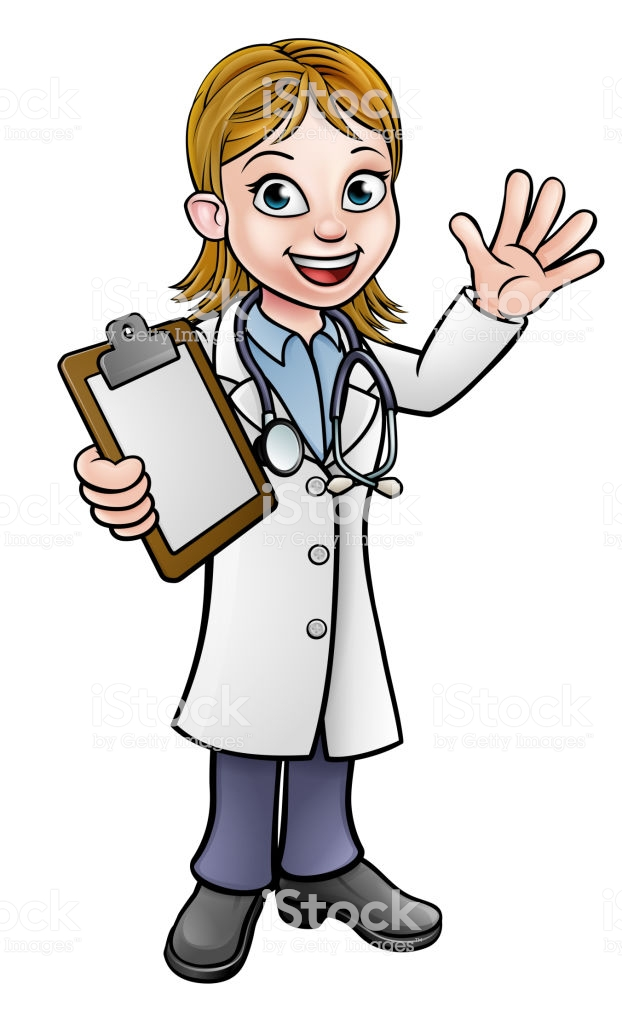 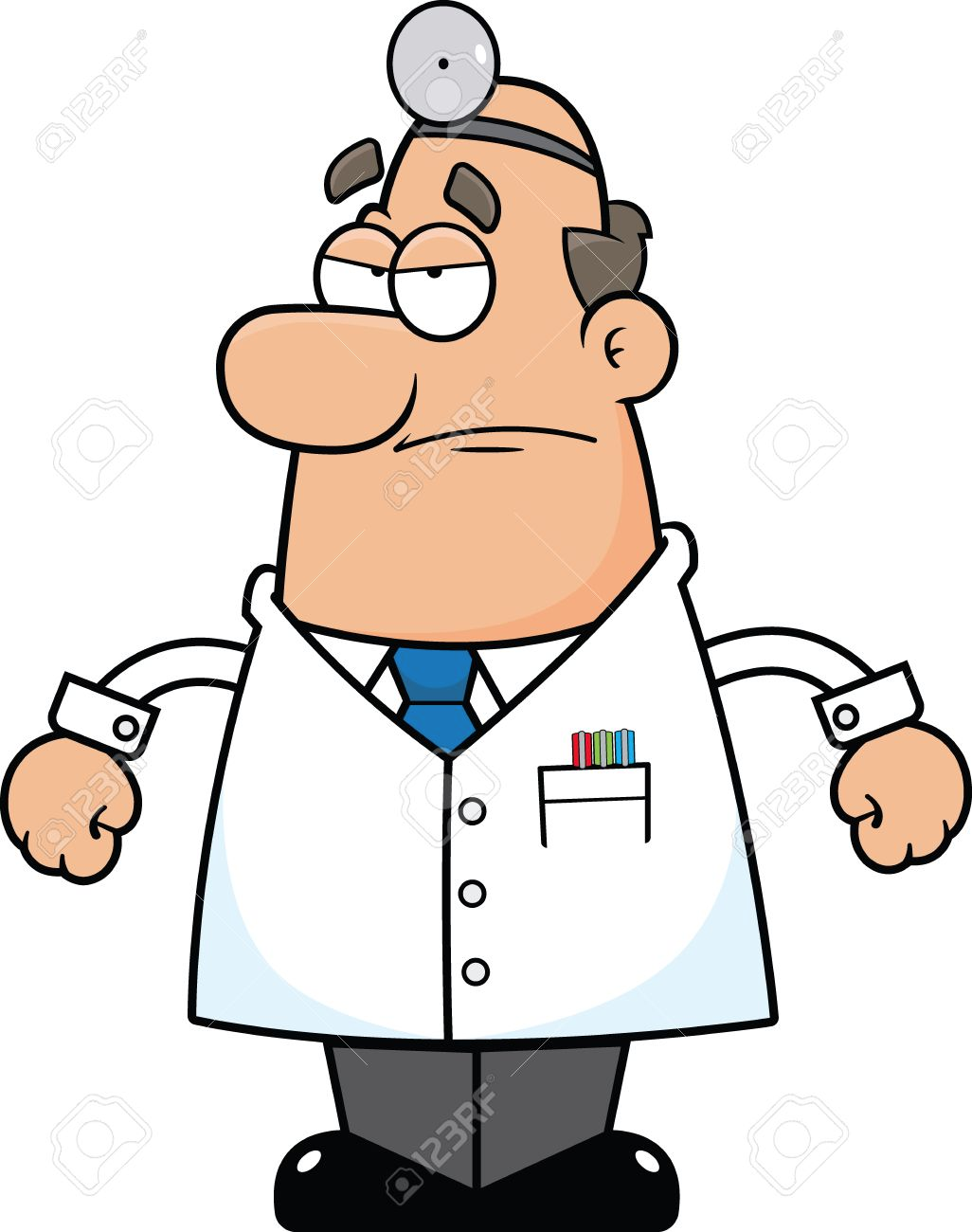 Per què vas anar? Amb qui?Quin metge et va atendre (pediatra, oculista,…)?Què et va dir? Et va receptar alguna medecina?Recorda els connectors per poder explicar-te millor!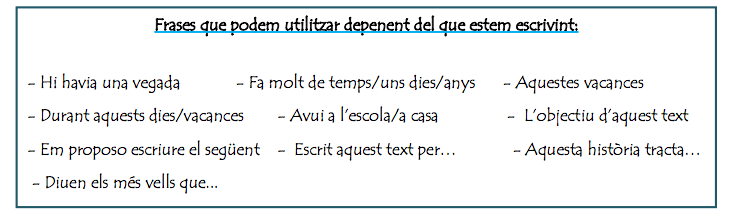 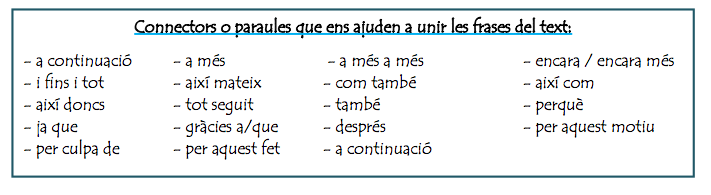 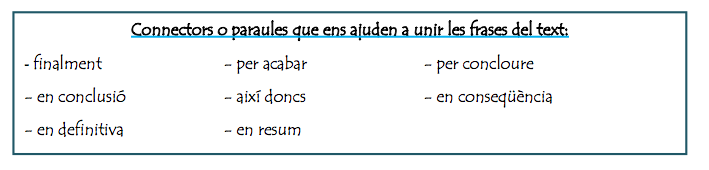 I si vols saber si ets un bon escriptor/a… ja pots posar-te la nota mirant aquest quadre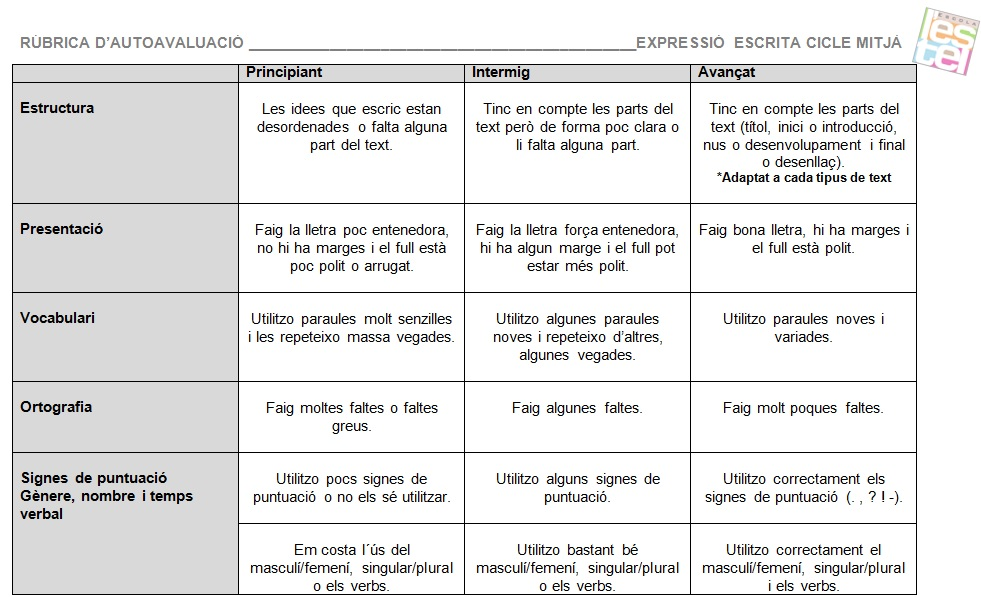 